Student Government Association 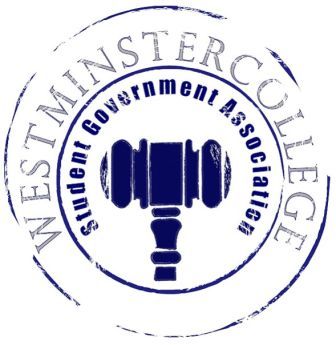 May 2nd, 2018Meeting MinutesPrayer by Brandon Williams Roll Call and AnnouncementsAll senators are here and accounted for.Approval of MinutesMotion to approve last week’s minutes by Brandon Williams, seconded by Taylor Chock-Wong.Executive Officers ReportPresident – Sarah ConnBoard of Trustees ReportHave a great summer!Vice President – Keely FlynnThanks for helping at VolleyRock!Secretary – Sam Stewart32 Senators in attendanceHappy birthday to First Year Senator Andrius Burnelis!Have a great summer!Treasurer – Matt McDonaldProposed 2018-2019 SGA BudgetExpensesVolleyRock:Prizes for Winners- $1,200Supplies- $27.98Prizes- $800SGA Day:Prizes- $1,255Academics:Finals Week Treats- $80.68Open ForumCommittee MeetingsFinance – Kyle KovachPotential Allocations Policy ChangeWhether Student Organizations can buy T-shirts as promotional advertisement for their clubAcademics – David PefferMcGill Finals WeekStress relievers include: massage chairs, board games, bubble wrap, Mario Kart, snacks (fruit, granola bars, and chips) and stress balls	Diversity – Celine HildackCivil Dialogue went wellHave a great summer!	Special Events – Patricia LoughneySGA Day is Friday, May 4th Find the Cash Cart to win prizesService – Mackenzie BasallaSusan Flynn Plaque Dedication on Saturday, May 5th at 1:45p.m.Clothing Swap is tomorrow, May 3rdHave stuff in by 3:00p.m.Will be held in Berlin 5:00-10:00p.m.	Student Concerns – Dom BostonEmail Dom with concerns over the summer!Public Relations – Kendall GrahamHave a good summer!Old BusinessNew BusinessMotion by Brandon Williams to policy change to organization allocations, seconded by Andrius Burnelis.Motion by Dylan John to discuss the proposed 2018-2019 SGA Budget for next year seconded by Taylor Chock-WongMotion by Brandon Williams to vote on the proposed 2018-2019 SGA Budget seconded by Adam HimmelmanThe 2018-2019 Budget passedOpen FloorPhi Mu pancakes will be delivered on Saturday, May 5th in the morningThey are $3 from a sisterZeta Tau Alpha will be holding a fundraiser at Buffalo Wild Wings tomorrow, Thursday May 3rd Tell your server that you’re with ZTA and 10% of your check will go to breast cancer researchSoftball team will be at PACs Friday, May 4th at 1:00p.m. at Thomas MoreCPC will be bringing an acapella group Backtrack Friday, May 4th at 8:00p.m in Berlin Lounge.Sweet Trebles will be openingBand concert Friday, May 4th at 7:30p.m in Orr.BSU will be showing 42 on Friday, May 4th at 5:30p.m.The Wespy awards will be given out Sunday, May 6th at 3:00p.m in Orr. AdjournmentMotion to adjourn by Teddy Constantine, seconded by Taylor Chock-Wong.